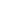 July 27      New Family Picnic 6 p.m.July 31      Principal’s ConferenceJan. 1 Christmas BreakJan. 8-19 NWEA TestingJan. 15 No School – Valley ConferenceJan. 22-28 Lutheran School Week August 1-2   Principal’s ConferenceAugust 8       Staff Meeting 9:00 a.m.August 15     Back to School Celebration 5:30 p.m. - 7:30 p.m.August 22     First Day of School (K-8)August 24     First Day of School (P3)August 25     First Day of School (P4)August 28-31 NWEA TestingFeb. 13 P3-8 Valentine’s PartyFeb 14 P4 Valentine's PartyFeb. 19 No School - President’s DaySept. 1 & 4     No School - Labor DaySept. 5-8        NWEA TestingSept. 18-20    6th grade campSept. 22-23    8th grade confirmation retreat (tentative)March 1 No School -Fish FryMarch 15 Special Person’s Day  March 25-29 Holy WeekMarch 27 Easter Luncheon March 29 No School – Spring BreakOct. 26 Parent/Teacher Conference Oct. 27 No School – Teacher PDOct. 30 Harvest Parties P4-8th gradeOct. 31 Harvest Party P3/Reformation CelebrationApril 1-5 No School – Spring BreakApril ELA Curriculum Fair (TBD)Nov. 10	Veterans Day BreakfastNov. 16  Thanksgiving LuncheonNov. 20-21 No School PCW Conference Nov. 22-24 No School - Thanksgiving BreakMay 4 Questioning 7:00 p.m.May 5 Confirmation 10:45 a.m. May 17 Music FestMay 20-31 NWEA TestingMay 21-23 7th/8th grade D.C. tripMay 24 & 27 No School Memorial DayMay 29 P4/K/8th Recognition Night (Last Day for Pre4)May 30 P3 End of Year Picnic(Last Day)Dec. 20 Christmas LuncheonDec. 21 P3 Christmas Party/Christmas Program (ECC 5:30/1st-8th 7:00)Dec. 22 P4-8th grade Christmas PartiesDec. 25-29 Christmas BreakJune 4    PicnicJune 5	Last Day of School